Vorschläge für ZAHN-Posts auf Facebook: mit oder ohne Logo der Bayerischenfalls ohne Logo: bitte unbedingt das Copyright rechts mit einsetzen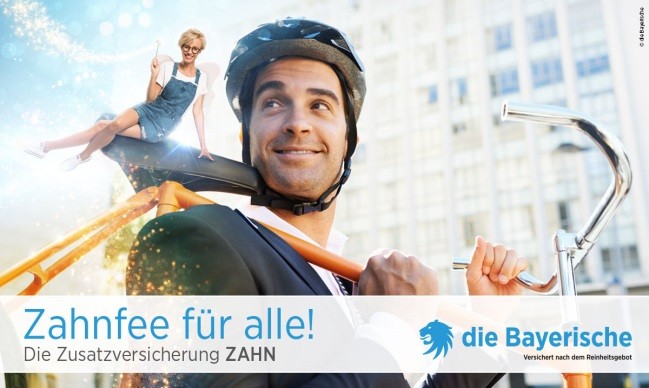 Nach einem Sturz wird Zahnersatz fällig? Hier gibt‘s bis zu 100% Erstattung – mit der Zusatzversicherung ZAHN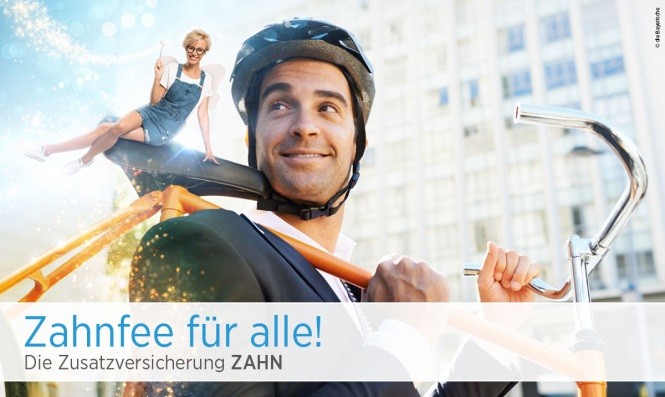 Ein Sturz, und jetzt? Kronen, Brücken, Implantate – und der Eigenanteil steigt und steigt. Ein Fall für die Zusatzversicherung ZAHN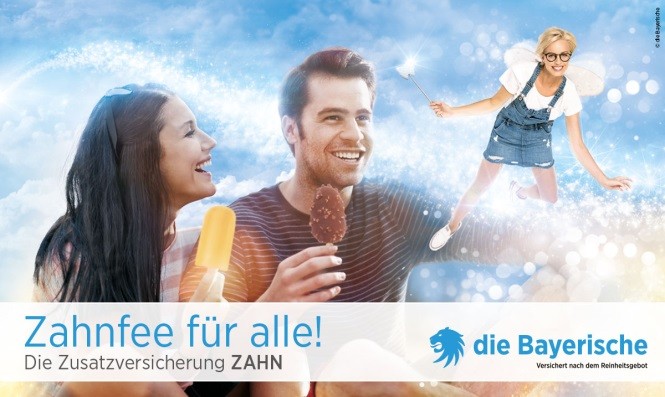 Zuviel Schoki, Eis und Süßes – und jetzt? Entscheiden Sie sich für die Behandlung, die Ihr Zahnarzt empfiehlt. Die Zusatzversicherung ZAHN macht's möglich… 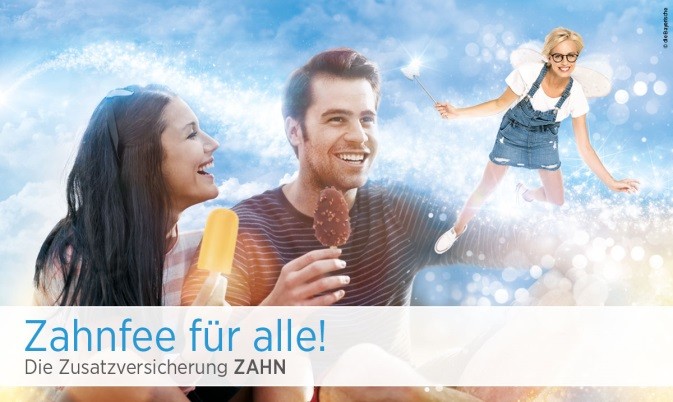 Loch im Zahn, und die Kasse zahlt nur Peanuts? Sichern Sie sich bis zu 100% Erstattung – mit der Zusatzversicherung ZAHN  